Week Beginning: 16/11/20         Year 1Monday                   TuesdayWednesdayThursdayFridayPSHE – Anti-Bullying Weekhttps://www.youtube.com/watch?v=6AUB79YxkwQ&feature=youtu.beDesign an anti-bullying poster!Science – Living ThingsUnderstand that animals have different features and are adapted to their environment.

Children to draw and label an animal with: fins, a beak, wings, claws, a long neck, white fur, scales.

Can you think of any more?Maths – Subtraction https://classroom.thenational.academy/lessons/to-subtract-by-counting-back-using-a-number-line-cgr36d Maths – Subtractionhttps://classroom.thenational.academy/lessons/to-subtract-a-1-digit-number-from-a-teens-number-using-a-known-fact-c4u3gcMaths – Subtractionhttps://classroom.thenational.academy/lessons/to-use-the-make-ten-strategy-to-subtract-a-1-digit-number-from-a-teen-number-part-1-74v30dEnglish – Writing Listshttps://www.youtube.com/watch?v=icw9oEWDm4EPercy would like the children to write a list of things he could add to his park – thinking carefully aboutwhat the public would like eg. swings, slide, bins,benches, flowers etc.Pupils to write a list of everything they could add to Percy’s park to get more people to visit!English -  Question Markshttps://www.bbc.co.uk/bitesize/topics/z8x6cj6/articles/zcm3qhvPupils to practise writing some questions! Making sure to end their questions with question marks. What questions would they like to ask Percy?English – LabellingPupils to learn that labels are a feature of non-fiction texts.
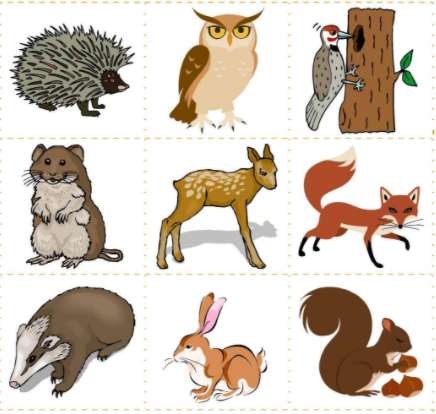 Children to label pictures of animals that you might find in Percy’s park. Remembering to draw a line to the correct animal.Phonics – split digraphshttps://www.youtube.com/watch?v=L7faYbILI1sPupils to practise sounding out and writing split digraph words.
English – AdjectivesIntroduce today we are going to be writing somefacts about how the animals look.Use the image of the animals to model writing afact about each animal’s physical appearance in asentence.Children to write a sentence for each animaldescribing their physical appearance using anadjective. eg. A squirrel has a bushy tail. An owlhas big eyes. A rabbit has long ears.Geography – Ferry Across the MerseyChildren to learn that there is a ferry that goes across the River Mersey between Birkenhead and the Wirral.https://www.youtube.com/watch?v=C48-UwRWCAwMusic – Understand how sound is represented by symbolshttps://classroom.thenational.academy/lessons/understanding-how-sound-is-represented-by-symbols-64w62tRE – AdventUnderstand that Advent is the time when we prepare to celebrate Christmas and the birth of Jesus.https://www.bbc.co.uk/newsround/42182268#:~:text=Advent%20is%20an%20important%20part,about%20preparing%20for%20Christmas%20Day.&text=Christmas%20celebrates%20Jesus'%20birth%20so,and%20prepare%20for%20those%20celebrations.

Write about what Christians do during this time. eg. Put up a tree, buy presents, watch a nativity, have an advent calendarComputing – Drawing using shapesChildren to use https://paintz.app/ and explore using the shape tools (circle and square) to create a picture.

Can they make a snail in the style of Henri Matisse using the shape tools?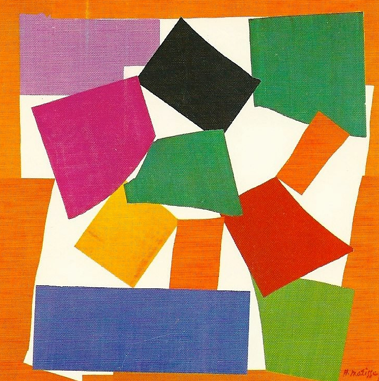 History – Guy Fawkeshttps://www.bbc.co.uk/bitesize/topics/zd8fv9q/articles/zdrrcj6 Who was Guy Fawkes? Children to learn about Guy Fawkes and write sentences about him.Guy Fakes was born in ____.Guy Fawkes was from ____.Guy Fawkes was a _____.s